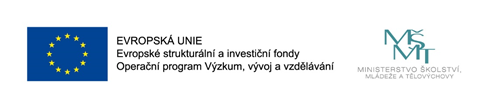 Reg. č. projektu:  CZ.02.2.69/0.0/0.0/16_015/0002362Autor: kolektiv autorů pod vedením prof. MUDr. Petra Zacha, CSc. z Ústavu Anatomie 3. LF UK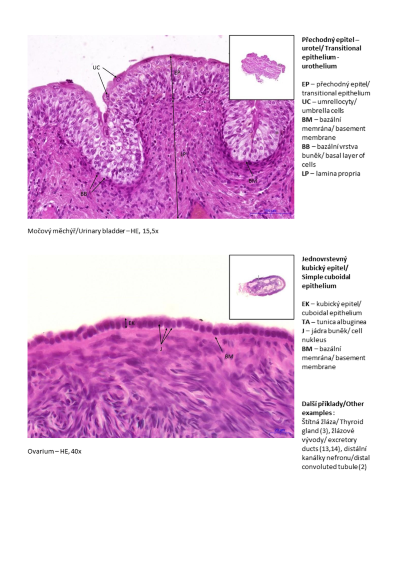 Přiložený materiál: ukázka upravených preparátů v digitalizované podobě . Histologické preparáty jsou opatřeny podrobným popisem struktur, které jsou zachyceny na originálním materiálu.Histologický preparát   : Močový měchýř, HE, 15x,  Ovarium, HE, 40x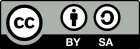 Toto dílo podléhá licenci Creative Commons licenci 4.0 Mezinárodní Licence.